       ҠАРАР                                                                     ПОСТАНОВЛЕНИЕ         «12» февраль  2016 й.                   № 57                       «12» февраля 2016 г.О закреплении личного состава сельского поселения Шаранский сельсовет муниципального района Шаранский район Республики Башкортостан в штат штаба оповещения и пункта сбора муниципального образования № 29В соответствии с Постановлением суженного заседания администрации муниципального района Шаранский район Республики Башкортостан № 01/СЗ  от 10.02. 2016 г. ПОСТАНОВЛЯЮ:Зачислить в ШО и ПСМО № 29 служащих и рабочих сельского поселения Шаранский сельсовет муниципального района Шаранский район Республики Башкортостан, согласно расчета:Начальник ШО и ПСМО №29Глава сельского поселения                                                Р.М.НуриевБашкортостан РеспубликаһыШаран районымуниципаль районыныңШаран  ауыл Советыауыл биләмәһе Хакимиәте452630 Шаран ауылы, 1-се май урамы 62Тел.(347) 2-22-43,e-mail:sssharanss@yandex.ruШаран  ауылы, тел.(34769) 2-22-43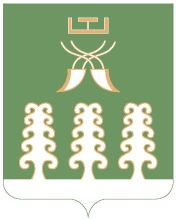 Республика БашкортостанАдминистрация сельского поселенияШаранский  сельсоветмуниципального районаШаранский район452630 с. Шаран ул. Первомайская,62Тел.(347) 2-22-43,e-mail:sssharanss@yandex.ruс. Шаран тел.(34769) 2-22-43№ п-п№ п-п№ п-пДолжность на которую предназначенв/звФамилия, имя, отчество(полностью)ГодрожденияМесто работы, должность,телефонДомашний адрес,телефон1212оснНачальникШО и ПСМОрядовойНуриев РамильМаратович1976Глава сельского поселения,2-22-43С.Шаран,Ул. Степная,198927318119622оснТехнический работникрядовойГабдрахманов ВадимИльдарович1988Финансовое управление, инженер ЭВМС. ШаранУл. Дружбы,32-189677450524033осноснПосыльныеРядовойНосачев Андрей Александрович1980ВНРС.Шаран, ул. Красная,258927314011633РезРезПосыльныеМатросАнтонов Владимир Григорьевич1967Д/сад «Батыр», оператор котельнойС.Шаран,Ул. Красная,308937837426144осноснПосыльныеРядовойФедотов Владимир Евгеньевич1980ВНРС.Шаран,Ул. Центральная,198927323037244резрезРядовойНелюбов Вячеслав Вячеславович1981ООО «Мастер», продавец контролерС.ШаранУл.Красноармейская,2489373070131